WTOREK 14.04.2020 -  propozycje działań i aktywności dzieci w domu dla dzieci z grupy IITemat kompleksowy: Nieodgadniony świat Kosmosu.Temat dnia: Kosmiczna podróż.Cele: dziecko	 kojarzy określone formy ruchu z ustalonymi słowami,poznaje nowe pojęcia związane z Kosmosem, rozwija inteligencję językową,doskonali sprawność ruchową, doskonali koordynację wzorkowo-ruchową, doskonali analizę słuchową,z uwagą słucha tekstu czytanego przez osobę dorosłą,słucha z zaciekawieniem informacji o kosmosie,rozwija sprawności manualne.1. „Poranna gimnastyka” – zabawa ruchowa.Przebieg:
Za chwilę wyruszymy w kosmiczną podróż, ale musimy przygotować się do drogi i trochę rozruszać.
Prawą nogą wypad w przód
i rączkami zawiąż but
Powrót, przysiad, dwa podskoki
W miejscu bieg i skłon głęboki
Wymach rączek w tył, do przodu
I rannego nie czuć chłodu.2.„Kosmiczne zagadki” – odpowiadanie na zagadkiPrzebieg:Zadaj maluchom kilka kosmicznych zagadek:Mrugają, mrugają, choć oczek nie mają.Widać je na niebie, gdy czas spać dla ciebie.(gwiazdy)Czasem ma kształt bułki, a czasem rogala.Kiedy słońce gaśnie, to on się zapala.(księżyc)Kiedy wstaje – dzień nastaje,gdy zachodzi – noc przychodzi.(słońce)3. „Kosmiczna podróż” – rozmowa kierowanaPrzebieg:Przygotuj fotografie, gazety, książki o tematyce związanej z kosmosem i podróżamimiędzyplanetarnymi. Wspólnie przejrzyjcie wszystkie te materiały i porozmawiajciena temat lotów w kosmos. Czy są możliwe? Co potrzeba, by wyruszyć w takąwyjątkowa podróż?4. „Spadające gwiazdy” – zabawa z chustą animacyjnąPrzebieg:Wspólnie zróbcie z folii aluminiowej jak najwięcej srebrnych kulek – gwiazd.Na środku sali rozłóżcie chustę animacyjną. Za pomocą skakanki wytycz dzieciomlinię, której nie powinny przekraczać. Maluchy stają rzędem przed skakanką i rzucająsrebrnymi kulkami w chustę animacyjną. Jeśli chcesz, możesz urządzić zawody!Każdy uczestnik zabawy rzuca aż do czasu, gdy spudłuje. Komu uda się trafićnajwięcej razy?5. „Złość” – wspólne słuchanie opowiadaniaPrzebieg:Przeczytaj maluchom fragmenty opowiadania Renaty Piątkowskiej:Jak ja nie lubię, kiedy do przedszkola przychodzi nowe dziecko. Od razu robi sięzamieszanie. Taki nowy nie chce się z nami bawić, tylko ciągle płacze, a nasza panimusi poświęcać mu dużo czasu, zamiast bawić się z nami.Nie inaczej było z Igorem. Już w szatni za nic nie chciał rozstać się z mamą. Złościłsię, kiedy zdejmowała mu kurtkę i ciągle powtarzał:– Ja chcę do domu!Dopiero kiedy nasza pani wzięła go na ręce i zaniosła do sali, usiadł na parapeciei wypatrywał przez okno, czy nie nadchodzi jego mama. (…)Po obiedzie pani przeczytała nam bajkę o Tomciu Paluchu. Bardzo podobały namsię przygody Tomcia, ale Igor nagle wybuchnął płaczem. Dopiero po chwili, gdy paniudało się go uspokoić, Igor powiedział z pretensją w głosie:– Dlaczego taka ładna bajka jest o Tomku, a nie o Igorze Paluchu? Toniesprawiedliwe!Wtedy dzieci zaczęły się śmiać z Igora.– To może nie powinno być bajki o Calineczce, tylko o Igoreczku? – wyśmiewał sięPatryk.– Albo o Igorku i siedmiu krasnoludkach – wołała Kasia.Wszyscy przekręcali różne tytuły bajek i śmiali się do łez.Igor rozzłościł się na dobre, krzyczał na dzieci, tupał robił straszne miny.– Dzieci, dość tych żartów. Proszę o spokój – pani powiedziała to takim tonem, żena sali od razu zrobiło się cicho.– Igor, widzę, że jesteś bardzo zły. Poradzę ci coś. Wyrzuć tę swoją złość do kosza.Po co ci ona? Ja też jestem zła, że tak hałasujecie i zobacz, co zrobię – powiedziałapani.Potem podeszłą do kosza i pokazała, że strząsa tam coś ze swoich rąk. Wreszciewróciła na miejsce i z błogim uśmiechem usiadła na krześle.– O, jak teraz dobrze – powiedziała miłym głosem.Igor niepewnie podszedł do kosza i zajrzał do niego. Stojąc nad koszem, wykonałtaki ruch, jakby wyrzucał tam papierek. Gdy skończył, usiadł obok pani, a onapoczęstowała go cukierkiem.Wszystkim dzieciom się to spodobało. Pani poprosiła, żeby każdy z nas, gdypoczuje, że jest bardo zły, szybciutko wyrzucił swoją złość.To świetny pomysł, nie mogę się już doczekać, kiedy będę zły – pomyślałem.Tego dnia jak zwykle mama odebrała mnie z przedszkola i spacerkiem poszliśmyna przystanek tramwajowy. Tam zobaczyłem parę młodych ludzi, którzy kłócili sięze sobą. Rozmawiali tak głośno, że wszyscy czekający na tramwaj zaczęli się imprzyglądać. Chłopak mówił coś ze złością, a dziewczyna, potrząsając nerwowogłową, odwróciła się do niego plecami. Zanim mama zdążyła złapać mnie za rękę,podszedłem do tej pary i powiedziałem:– Wyrzućcie swoją złość do kosza, który tu stoi, bo kłócić się jest brzydko.– Popatrzyli na mnie zdumieni, więc dodałem:– Tak się robi, naprawdę. Nasz kolega w przedszkolu tak zrobił i potem przezresztę dnia już nie płakał i z nikim się nie kłócił.Młodzi ludzie uśmiechnęli się, potem chłopak objął dziewczynę i nie czekając natramwaj, poszli przed siebie.– Ojej! To działa! – krzyknąłem zachwycony.Porozmawiajcie o złości. Jakie to uczucie? Czy jest przyjemne, czy raczej nie?Jak się jej pozbyć? Może warto wykorzystać sposób przedszkolaka z opowiadania?6. „Kamień księżycowy” – zabawa ruchowaPrzebieg:Dzieci stają w kole, ręce trzymają za plecami. Jeden z uczestników, wytypowanywcześniej przez Ciebie, staje w środku koła. Jednemu z maluchów włóż w ręcemałą piłkę. Zadaniem dzieci jest podawanie sobie tego „kamienia księżycowego” zaplecami, tak by osoba ze środka nie widziała, kto aktualnie ma „kamień”. Na Twojąkomendę: „stop” dzieci zatrzymują kamień, a uczestnik w środku zgaduje, kto go ma.Poniżej załączamy dodatkowe pomoce i propozycje zadań:Piosenka Fasolki „Ufoludki”:https://www.youtube.com/watch?v=Jtm4_sbUaDIpraca plastyczna - RAKIETA:https://www.youtube.com/watch?v=-Qj8IU-rlRsŻyczymy miłej zabawy                                                                  wychowawczynie grupy II	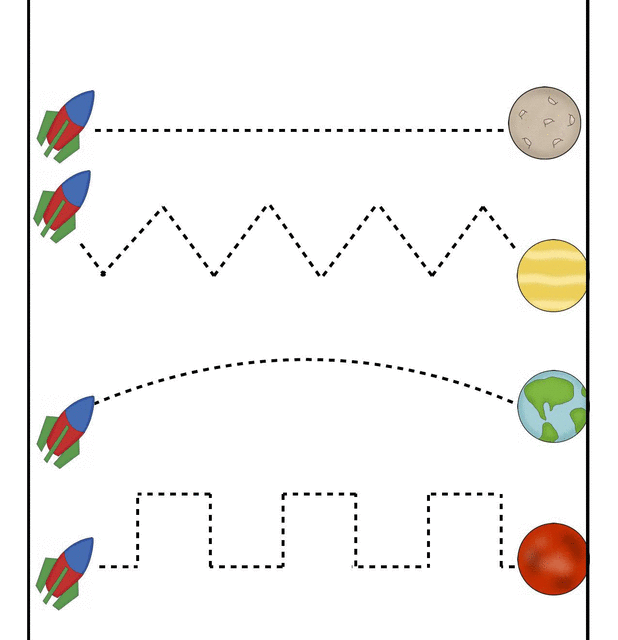 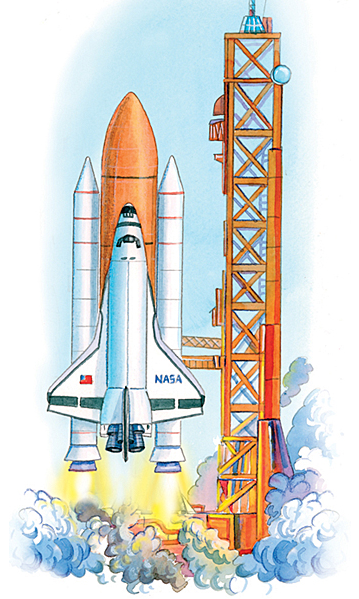 